ReferanserLenker og evt andre referanser inn her BildekilderLenker inn her Oppgavene leveres på mail eller via mobil til din kontaktperson, senest [SETT INN DATO]Oppgavene leveres på mail eller via mobil til din kontaktperson, senest [SETT INN DATO]BRANSJETEMAINFORMASJONMÅLOPPGAVE 1REFLEKSJONNYE ORDEKSTRAOPPGAVEInnleveringGrupper i Teams – elever ved Voksenopplæringen har tilgang til Teams. De andre vil bli invitert inn i grupper 
av flyktning- og innvandrertjenesten.PC – hvis du skriver på PC kan du lagre dokumentet og sende som vedlegg på mail. Papir – skriver du på papir for hånd kan du scanne papiret, og sende det som vedlegg på mail. Det finnes apper (gratis) 
til dette for iPhone (App store) og Android (Google Play). 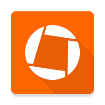 Du får tilbakemelding på alt du leverer – lykke til 😊InnleveringGrupper i Teams – elever ved Voksenopplæringen har tilgang til Teams. De andre vil bli invitert inn i grupper 
av flyktning- og innvandrertjenesten.PC – hvis du skriver på PC kan du lagre dokumentet og sende som vedlegg på mail. Papir – skriver du på papir for hånd kan du scanne papiret, og sende det som vedlegg på mail. Det finnes apper (gratis) 
til dette for iPhone (App store) og Android (Google Play). Du får tilbakemelding på alt du leverer – lykke til 😊